SANYS Update 10/25/2021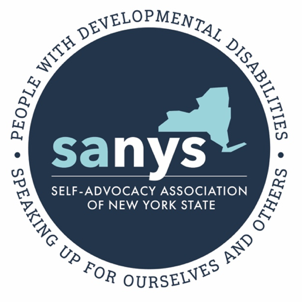 
Weekly Community Events  https://www.danceforallbodies.org/registerhttps://disabilityfoundation.org/events/ https://www.thesbrn.org/news-and-events/teleconferences/ MARK YOUR CALENDARSSPEAC Talent Show is November 3rd at 7:00Please ShareFor more information, please contact:Freddie Gracia at fgarcia@friedbergjcc.orgYou are invited to a Zoom meeting. When: Nov 3, 2021 07:00 PM Eastern Time (US and Canada) Register in advance for this meeting:https://us02web.zoom.us/meeting/register/tZctcOuuqjwqGtfba5qWtTqmilaaXEuo62B1 After registering, you will receive a confirmation email containing information about joining the meeting.Maternal Health & Disability: The Accessibility of Motherhood – A Workshop on Disability and PregnancyDescriptionNovember 1, 2021: Topic: Stakeholders: Women with Disabilities
November 2, 2021: Topic: Disability and Pregnancy: Health Care Providers
November 3, 2021: Topic: Disability and Pregnancy Researchershttps://us06web.zoom.us/meeting/register/tZ0oce-gqT0pHNXEysLn7tS_wbpZBMVyNpLH?j=1191609&sfmc_sub=191093225&l=6707_HTML&u=26555321&mid=515008575&jb=0

Although existing research documents that women with disabilities experience inequities with reproductive health and quality of life compared to women without disabilities, the research remains nascent and incomplete. Further evidence is needed to expose and support the actions that improve equity for women with disabilities. The goal of this three-day interactive workshop of stakeholders is to identify priority areas of focus and create momentum for the research agenda needed to address inequities in pregnancy outcomes and related health care among women with disabilities, especially the inequities experienced by those from underserved and underrepresented populations.

We really value your insights and invite you to join the conversation with your input, questions, and engagement with the moderators and panel members for the last portion of each session.

Please use the following link to access the agenda: https://www.dropbox.com/sh/dauyq8zdim808bv/AADmOcarpB0sqco_-eFm-7nma?dl=0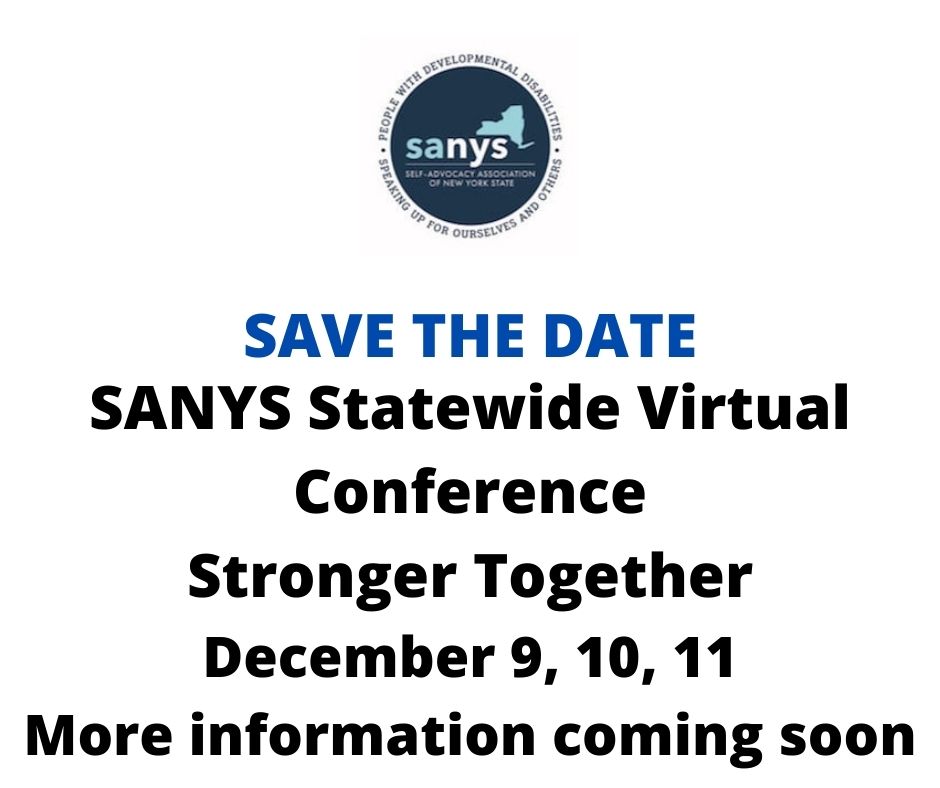 Weekly Zoom Meeting Calendar – The following meetings happen every week and the links are always the same unless *noted. Schedule may vary on holidays.Check SANYS Statewide Facebook Page https://www.facebook.com/SelfAdvNYS for updates and special events. Monday9:30-10:00am Coffee Clutch hosted by SANYS Long Islandhttps://us02web.zoom.us/j/200922882Meeting ID: 200 922 882One tap mobile +19292056099,,200922882# US (New York)10-11a Coffee Chat hosted by People Inc.https://us02web.zoom.us/j/7163227070Meeting ID 716 322 7070Password on request to rbanner@people-inc.org11:15am Disability and Identity hosted by Center for Self Advocacy https://us02web.zoom.us/j/88069812169?pwd=L2R6aHJCZnZPNngzZlRKbnpPUjhSQT09Tuesday10-11a Coffee Chat hosted by People Inc.https://us02web.zoom.us/j/7163227070Meeting ID 716 322 7070Password on request to rbanner@people-inc.org11:00 am Social Justice Group hosted by Center for Self Advocacyhttps://us02web.zoom.us/j/86200517129?pwd=WE9ZQlFDRW9OV3JDeTRjWDI5NzNuQT09One tap mobile +17209289299,,86200517129#,,,,,,0#,,12344#Dial by your location        +1 720 928 9299Meeting ID: 862 0051 71294:30-5:30pm Tea Time hosted by People Inc.https://us02web.zoom.us/j/7163227070Meeting ID 716 322 7070Password on request to rbanner@people-inc.orgWednesday 10-11a Coffee Chat hosted by People Inc.https://us02web.zoom.us/j/7163227070Meeting ID 716 322 7070Password on request to rbanner@people-inc.org1-2:45pm Staying Connected Advocacy/Wellness.Zoom Link:  https://us02web.zoom.us/j/88433136961Meeting ID: 884 3313 6961Call in: 1-929-205-60993-4:30pm Adventure Time Wednesday: Exploring the World through Art: Books, Poems, and Music.Zoomlink:  https://us02web.zoom.us/j/83386639115?pwd=U3prVXF5RFh1K0MzQU5LeC9FaE5sZz09Meeting ID: 833 8663 9115  Call In#1-929-205-6099 4:30-5:30pm Tea Time hosted by People Inc.https://us02web.zoom.us/j/7163227070Meeting ID 716 322 7070Password on request to rbanner@people-inc.orgThursday 10-11a Coffee Chat hosted by People Inc.https://us02web.zoom.us/j/7163227070Meeting ID 716 322 707011:00 Women’s GroupThis week’s topic – Breast Cancer Awarenesshttps://us02web.zoom.us/j/82909170074  password on request to: smascio@center4sa.org 1:00 -2:00 pm SARTAC ZOOM MeetingSelf-AdvocacySkillShareStates will share their favorite ice breaker﻿or activity!https://zoom.us/j/324815633Or call 1-929-436-2866 and the Meeting ID: 324 815 633Or go to zoom.us click on join a meeting and put in 324 815 633 2:00pm - 3:30pm Thursday's "Get to Know You" zoom meetings.  Come talk in an open mic format as a way to get to know each other better.Join Zoom Link: https://us02web.zoom.us/j/88699102410
or call: 1-929-205-6099  Meeting ID: 886 9910 24104:30p-5:30p Thursday Coloring/Crafts/Conversation hosted by People Inchttps://us02web.zoom.us/j/7163227070Meeting ID 716 322 7070Password on request to rbanner@people-inc.org Friday Coffee Chat from 10-11ahosted by People Inc.https://us02web.zoom.us/j/7163227070Meeting ID 716 322 7070Password on request to  rbanner@people-inc.org1:00 – 3:00pm Staying Connected: Open Mic Support Grouphttps://us02web.zoom.us/j/841449656544:30p-5:30p Friday Happy Hour Hosted by People Inchttps://us02web.zoom.us/j/7163227070Meeting ID 716 322 7070Password on request to rbanner@people-inc.orgSaturday1-2pm  Gwen and Shanell’s Saturday Soireehttps://us02web.zoom.us/j/7163227070Meeting ID 716 322 7070Password on request  advocacydept@people-inc.org+19292056099,,86976353785# US (New York)7:30-9:30 DJ Joe Dance Party Join Zoom Meeting
https://zoom.us/j/98074946684
Meeting ID: 980 7494 6684
One tap mobile
+19292056099,,98074946684#Sunday 1-2 Christy’s Corner Meeting ID 716 322 7070For password email advocacydept@people-inc.org